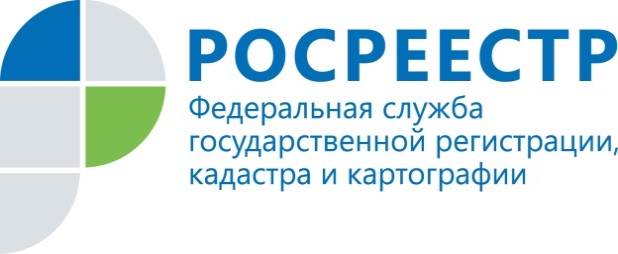 «Дачную амнистию» продлили до 2021 года2 августа 2019 года внесены изменения в Федеральный Закон о регистрации недвижимости. Управление Росреестра по Красноярскому краю обращает внимание граждан, кадастровых инженеров и всех участников рынка недвижимости на то, что «дачная амнистия» затронет только тех, чьи дома построены на земельных участках, предназначенных для ведения садоводства.Упрощенный порядок не распространяется на постановку на кадастровый учет и государственную регистрацию прав на жилые дома, созданные на земельных участках, предназначенных для строительства индивидуального жилого дома, для ведения личного подсобного хозяйства. Начиная со 02 августа 2019 действует упрощенный порядок осуществления кадастрового учета и государственной регистрации прав на жилой или садовый дом, созданный на земельном участке, предназначенном для ведения садоводства. Постановка на кадастровый учет и государственная регистрация прав в данном случае осуществляется на основании только технического плана и правоустанавливающего документа на земельный участок, на котором расположен указанный жилой либо садовый дом. При этом наличие уведомления о планируемых строительстве (реконструкции) или уведомления об окончании строительства (реконструкции) жилого или  садового дома не требуется. Упрощенный порядок регистрации действует до 01 марта 2021 года.Если недвижимость находится на земле под ИЖС, то граждане должны оформлять право собственности по старому порядку. Сначала им нужно направить в орган местного самоуправления уведомление о планируемом строительстве с описанием параметров объекта недвижимости, затем уведомление об окончании строительства с приложением технического плана. Оформить право собственности можно будет, если построенный объект соответствует заявленным характеристикам, и застройщик получил соответствующее уведомление от органа местного самоуправления.________________________
 Федеральный закон от 02.08.2019 № 267-ФЗ «О внесении изменений в отдельные законодательные акты Российской Федерации»Пресс-службаУправления Росреестра по Красноярскому краю: тел.: (391) 2-226-767, (391)2-226-756е-mail: pressa@r24.rosreestr.ruсайт: https://www.rosreestr.ru «ВКонтакте» http://vk.com/to24.rosreestr«Instagram»: rosreestr_krsk24 